Statistik məlumatların buraxılış təqviminin və mətbu məlumatların yayım təqviminin təqdim edilməsiBu xidmət vasitəsilə statistik məlumatların buraxılış təqviminin və mətbu məlumatların yayım təqvimi haqqında məlumat əldə etmək mümkündü. Elektron xidmətdən istifadə etmək  üçün  https://www.e-gov.az – “Elektron Hökümət" Portalına daxil olaraq Dövlət Statistika Komitəsi tərəfindən təqdim olunan elektron xidmətlərin  siyahasından “Statistik məlumatların buraxılış təqviminin və mətbu məlumatların yayım təqviminin təqdim edilməsi” elekton xidmətinə daxil olmaq lazımdır. (Şək:1)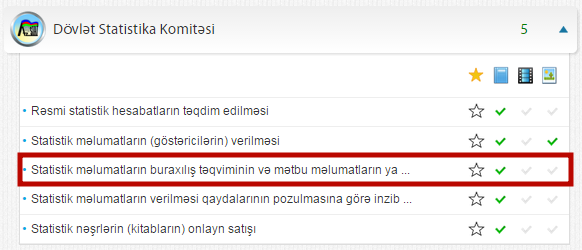 Şəkil:1Xidmətə daxil olduqda acılan pəncərə sistem istifadəçiyə  müxtəlif  illər üzrə mətbu məlumatların yayım təqvimini təqdim edir.  (Şək:2)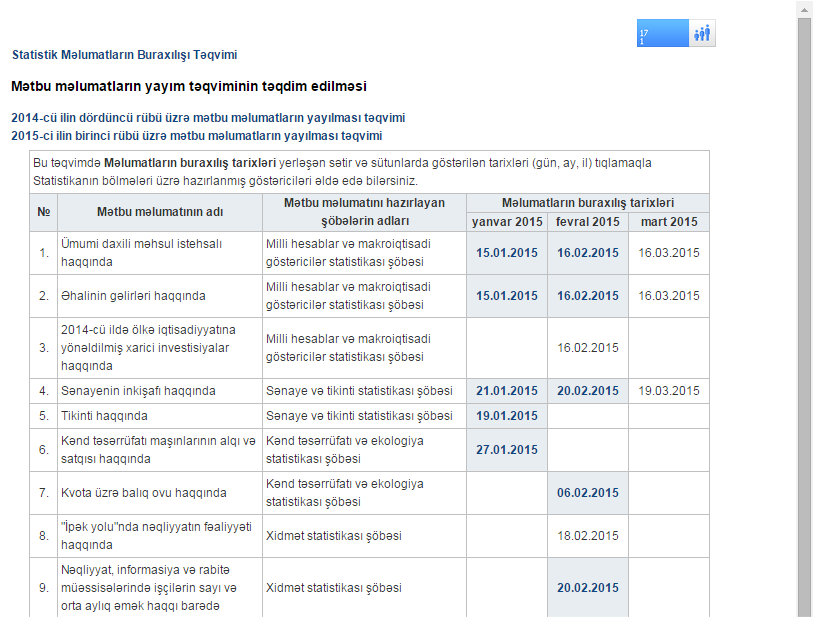 Şəkil:2Təqvimdə istifadəçi məlumatların buraxılış tarixləri yerləşən sətr və sütünlarda  göstərilən tarixləri seçməklə statistikanın bölmələri üzrə hazırlanmış göstəricilər əldə etmək mümkündür. (Şək:3)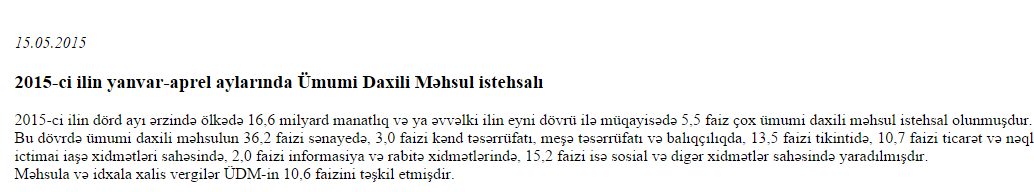 